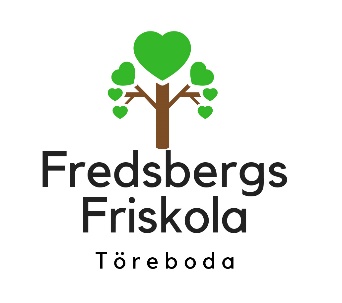 Klagomålshantering  Fredsbergs Friskola	Enligt skollagen (2010:800 kap 4 § 8) ska det finnas skriftliga rutiner för att ta emot och utreda klagomål mot skolan. I första hand ska klagomålen lämnas till rektor. Syftet med skollagens skrivelse är att:öka den enskildes möjligheter till inflytande snabbare kunna åtgärda eventuella brister   stärka barns och elevers rättsäkerhetVi vill erbjuda en så bra skola och utbildning som möjligt därför är dina synpunkter viktiga för oss. Tveka inte utan hör av dig till någon på skolan eller till någon i styrelsen för föreningen, om det är någonting du är missnöjd med eller känner dig tveksam till.Vem framför jag mina klagomål och synpunkter till?
Vänd dig i första hand till berörd personal. Om det inte löser problemen, eller om kontakten upplevs som för känslig, är nästa instans att vända sig till rektor. Det underlättar om du skriver ner klagomålet. (Blankett finns.) Skicka ditt klagomål via e-post eller vanlig post. Skriv också på vilket sätt du vill bli kontaktad. Uppge telefonnummer, e-post adress eller vanlig adress. Vi försöker svara så snabbt vi kan. Vi ser helst att du skriver under med ditt namn så att vi kan kontakta dig. Väljer du trots allt att vara anonym har vi inte den möjligheten, men vi tar emot ditt klagomål på samma sätt som om du inte valt att vara anonym.Om du inte är nöjd med svaret så vänder du dig till oss på skolan igen eller går vidare till någon i styrelsen. Vi går då igenom ärendet ytterligare en gång för att se om det finns några oklarheter.